.Sequence: AA, BB, AA, BB (simple restart on this wall), AA, B (first 8 counts only - danced very slowly to end dance)PART ACHASSE RIGHT, CROSS ROCK RECOVER, CHASSE LEFT, BACK ROCK RECOVERKICK, KICK, SHUFFLE HALF TURN, KICK, KICK, SHUFFLE QUARTER TURNRIGHT SHUFFLE, FORWARD ROCK RECOVER, BACK SHUFFLE, BACK ROCK RECOVERJAZZ JUMP, HOLD BOUNCE HOLD, BUMP, TWO, THREE HOLDDuring heel bounce - turn both palms up and say Alice? In a questioning voiceIf you have the rude version, you will know they sing 'Alice? Alice? Who the f*** is Alice!?' but for this 'clean' version we will sing instead 'Alice? Alice? Who the fluff is Alice!?'PART BGRAPEVINE RIGHT, TOUCH, GRAPEVINE LEFT, SCUFF FORWARD (HANDS HELD BEHIND BACK AS IF KICKING LEAVES SADLY)STEP, SCUFF, STEP, SCUFF, BOUNCE, BOUNCE, TURN SCUFF!GRAPEVINE LEFT, TOUCH, MONTEREY HALF TURN (POINT, TURN, POINT, CLOSE)WALK RIGHT, LEFT, KICK, BACK, TOUCH, STOMP, STOMP, STOMP (ANDY'S SECTION:)EASY RESTART DURING 8TH WALLDance the 8th wall up until the Monterey turn (you will be facing front) leave out the last 8 counts of the wall and pretend to wave and shout goodbye to Alice! (bye Alice!) Hold and wait for the beat to kick in and restart Section AEND OF DANCEThe music slows right down during the grapevines, do them slowly, then cross right over left and unwind half a turn to face front keeping legs crossed, with palms upturnedWho The Fluff Is Alice?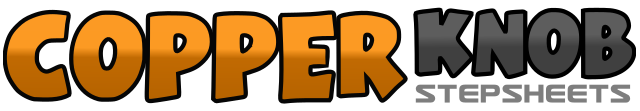 .......Count:0Wall:0Level:.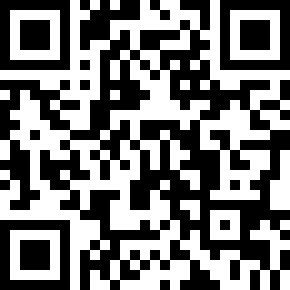 Choreographer:Julie Murray (UK) & Andy DaviesJulie Murray (UK) & Andy DaviesJulie Murray (UK) & Andy DaviesJulie Murray (UK) & Andy DaviesJulie Murray (UK) & Andy Davies.Music:Living Next Door to Alice - SmokieLiving Next Door to Alice - SmokieLiving Next Door to Alice - SmokieLiving Next Door to Alice - SmokieLiving Next Door to Alice - Smokie........1&2Chasse right (right, together, right)3-4Cross rock left in front of right, recover weight onto right foot5&6Chasse left (left, together, left)7-8Rock back on right foot behind left, recover weight onto left1-2Kick right foot forward, kick right foot to the right side3&4Shuffle half turn to the right (right together right)5-6-Kick left foot forward, kick left foot to the left side7&8Shuffle quarter turn to the left (left together left)1&2Right, together, right (shuffle forward)3-4Rock forward onto left recover onto right5&6Left shuffle backwards (left, together, left)7-8Rock back onto right, recover onto left&1-2-Jazz jump forward (right left) hold -(on Alice)3-4Lift both heels and bounce them after the word Alice (if using the rude version then its on the second Alice)5-6-7-8-Bump left, right, left, hold (keeping palms upright for all four beats)1-2-3-4Step right, cross behind with left, step right, touch left next to right5-6-7-8Step left, cross behind with right, step left, scuff right forward1-2-3-4Step forward onto right foot, scuff left forward, step down onto left foot, scuff right forward5-6-7-8Bounce forward onto ball of right foot, bounce back onto ball of left foot, make a quarter turn to the right bouncing forward onto right foot (taking weight onto right foot), and scuff your left heel next to right1-2-3-4Step left, cross right behind left, step left and touch right next to left5-6-7-8-Point right to right side, make a half turn right pivoting on ball of left foot, point left out to left side and step left beside right. (weight on left)1-2-3-4Walk forward right, left, kick the right foot forward then step back onto it5-6-7-8Touch left next to right, stomp left, right, left